NOMBRES RÉELS – Chapitre 2/2 Tout le cours sur les intervalles en vidéo :  https://youtu.be/mvJy4LVCmRI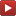  Tout le cours sur les valeurs absolues en vidéo :  https://youtu.be/5-rUuceEgAEPartie 1 : Intervalles de ℝNotationsL’ensemble de tous les nombres réels  tels que  peut se représenter sur une droite graduée.Cet ensemble est appelé un intervalle et se note : Exemple :L’ensemble de tous les nombres réels  tels que  se note : .On a par exemple :Intervalle ouvert et intervalle ferméDéfinitions :On dit qu'un intervalle est fermé si ses extrémités appartiennent à l'intervalle. On dit qu’il est ouvert dans le cas contraire.Exemples :L’intervalle  est un intervalle fermé.On a :     et   L’intervalle  est un intervalle ouvert.On a :     et   L’intervalle  est également un intervalle ouvert. Vidéo https://youtu.be/9MtAK7XzrlsRemarque : L’ensemble des nombres réels ℝ est un intervalle qui peut se noter .Méthode : Déterminer si un nombre appartient à un intervalle Vidéo https://youtu.be/Il_nVCMHIu8Déterminer si chacun des nombres suivants appartient à l’intervalle Correction, car  . , car  est un intervalle ouvert à gauche et donc son extrémité gauche, , ne lui appartient pas., car .En effet : , soit :  Et .Application aux inéquationsUne inéquation est une inégalité qui contient une inconnue .Résoudre une inéquation, c’est trouver toutes les valeurs de  qui vérifient cette inégalité. Il s’agit d’un ensemble de valeurs. Pour définir l’ensemble des solutions, on utilise les intervalles. Les techniques de résolution des inéquations sont semblables à celles utilisées pour les équations.Méthode : Donner les solutions d’une inéquation Vidéo https://youtu.be/p93oVqzvog8Résoudre l’inéquation et donner les solutions sous forme d’un intervalle : Correction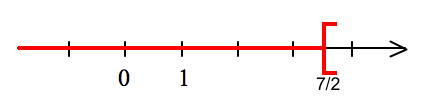 L’ensemble des solutions est l’intervalle .Intersections et réunions d’intervalles : Définitions :- L'intersection de deux ensembles A et B est l'ensemble des éléments qui appartiennent à A et à B et se note AB.- La réunion de deux ensembles A et B est l'ensemble des éléments qui appartiennent à A ou à B et se note AB.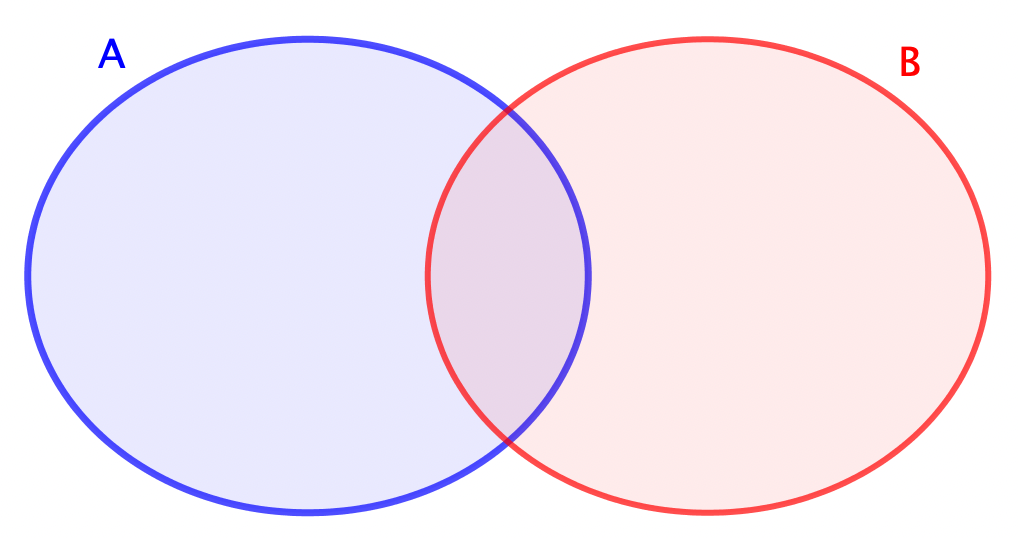 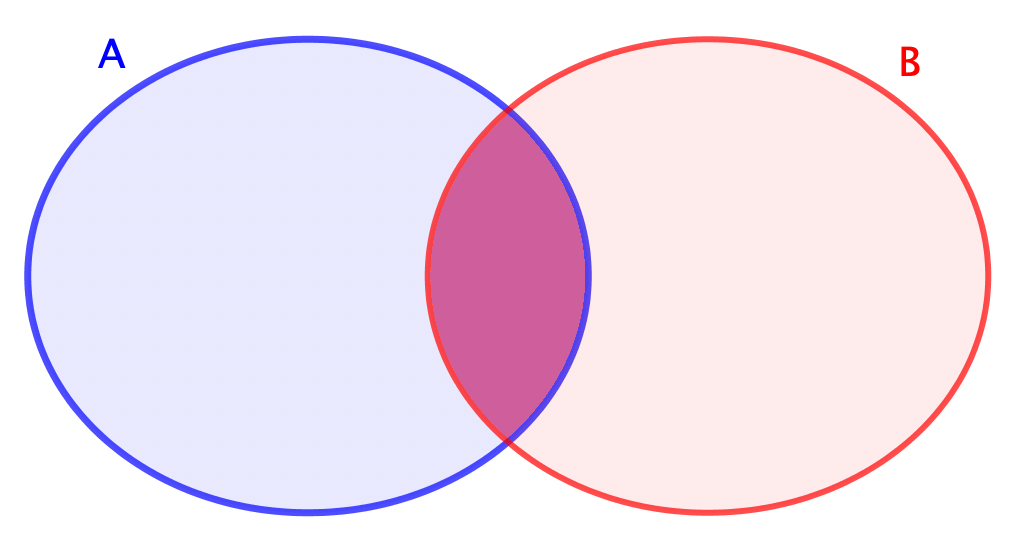 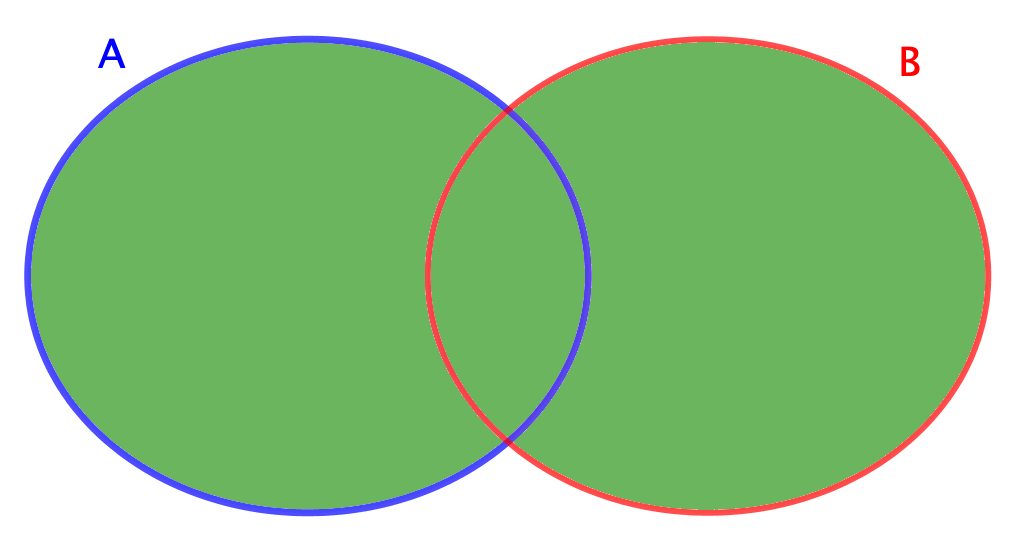 Exemple :Soit les ensembles  et .Alors  et Méthode : Déterminer l’intersection et la réunion d’intervalles Vidéo https://youtu.be/8WJG_QHQs1Y Vidéo https://youtu.be/hzINDVy0dggDans les cas suivants, déterminer l'intersection et la réunion des intervalles I et J :	a)  I  et J 	b)  I  et J Correctiona) - On représente les intervalles I et J sur un même axe gradué.Les nombres de l'intersection des deux ensembles sont les nombres qui appartiennent à la fois aux deux ensembles. Il s’agit donc de la zone de l’axe gradué où les deux ensembles se superposent. Ainsi I  J .- Les nombres de la réunion des deux ensembles sont les nombres qui appartiennent au moins à l'un des deux ensembles. Il s’agit donc de la zone de l’axe gradué marquée soit par l’intervalle I soit par l’intervalle J. Ainsi I  J = b)  - Ici, les ensembles I et J n’ont pas de zone en commun. L’intersection des deux intervalles est vide.Un ensemble qui ne contient aucun élément s’appelle l’ensemble vide et se note .On a alors : I  J = - I  J =  Partie 2 : Valeur absolue d’un réel Vidéo https://youtu.be/m3htEMfDxcE Vidéo https://youtu.be/ejxGmpzrciAExemples :- La valeur absolue de  est égale à  et on note .- La valeur absolue de  est égale à  et on note .- - Remarque : La valeur absolue d’un nombre, c’est le nombre sans son signe.Propriété : Soit A et B deux points d’abscisses respectives  et  sur une droite graduée.La distance entre les points A et B est le nombre ||.Exemple :La distance entre les nombres  et  est :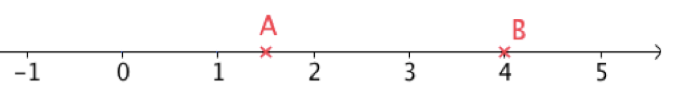 Méthode : Résoudre une équation avec des valeurs absolues Vidéo https://youtu.be/FPj7S1PkNGYRésoudre l’équation suivante en s’aidant d’une droite graduée : CorrectionDistance entre  et La distance entre  et  est donc égale à .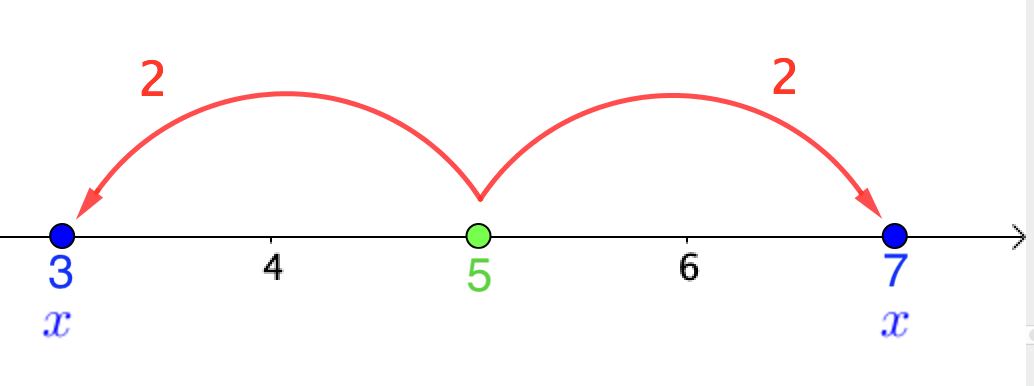 On en déduit que :  ou .Méthode : Résoudre une inéquation avec des valeurs absolues Vidéo https://youtu.be/kTJ09D1Bzs0Résoudre l’inéquation suivante en s’aidant d’une droite graduée : CorrectionDistance entre  et La distance entre  et  est donc inférieure ou égale à .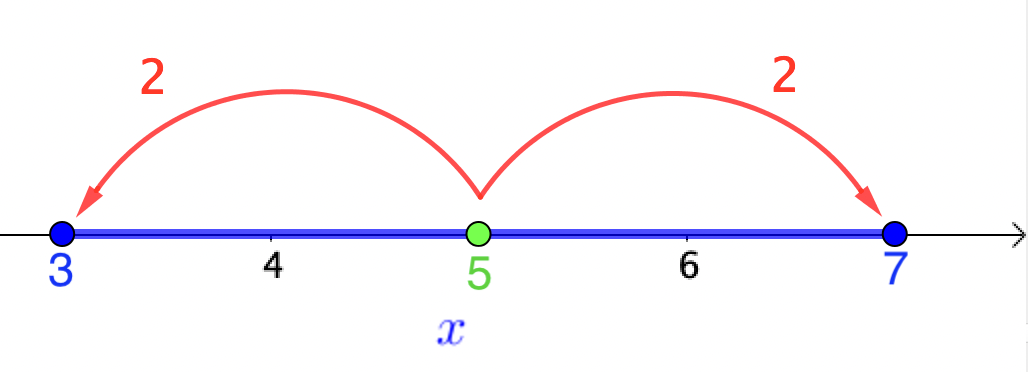 On en déduit que : .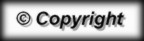 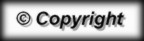 Nombres réels NotationReprésentation désigne l’infini